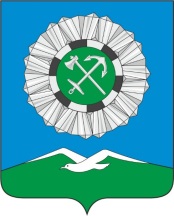 Российская ФедерацияИркутская областьСлюдянский районот 30.05.2023г. № 49 V-ГД   СЛЮДЯНСКОЕ МУНИЦИПАЛЬНОЕ ОБРАЗОВАНИЕ    ГОРОДСКАЯ ДУМАРЕШЕНИЕг. Слюдянка «Об утверждении Прогнозного плана (программы) приватизации муниципального имущества Слюдянского муниципального образования на 2023г.»                В целях более эффективного управления муниципальной собственностью Слюдянского муниципального образования и пополнения доходной части городского бюджета, руководствуясь Федеральным законом от 06.10.2003года № 131-ФЗ «Об общих принципах организации местного самоуправления в Российской Федерации», Федеральным законом от 21.12.2001года № 178-ФЗ «О приватизации государственного и муниципального имущества», руководствуясь ст. 10, 33, 37 Устава Слюдянского муниципального образования зарегистрированного Главным управлением Министерства юстиции Российской Федерации по Сибирскому Федеральному округу 23 декабря 2005 года №RU385181042005001, с изменениями и дополнениями от 17 января  2023 года  №RU385181042023001,ГОРОДСКАЯ ДУМА РЕШИЛА: Утвердить Прогнозный план (программы) приватизации муниципального имуществаСлюдянского муниципального образования на 2023г.» (Приложение №1).Опубликовать настоящее решение в газете «Байкал новости» или в приложении к данному периодическому изданию, а также разместить на официальном сайте Слюдянского муниципального образования сети «Интернет».Глава Слюдянского       муниципального образования                                                                          В.Н. СендзякПредседатель ДумыСлюдянского муниципального образования                                                   М.М.Кайсаров                                                                                             Приложение № 1                                                                                             к решению Думы Слюдянского                                                                                            муниципального образования                                                                                             от 30.05.2023г.   № 49 V-ГДПрогнозный план (программа)приватизации муниципального имущества Слюдянского муниципального образованияна 2023г.Недвижимое имущество              Начальная цена согласно отчета №3526 от 29.05.2023г. составила 5 544 000,00 (пять миллионов пятьсот сорок четыре тысячи ,00 руб.).  	   Прогноз поступления денежных средств от приватизации муниципального имущества Слюдянского муниципального образования составляет 5 544 000,00 руб.             Прогноз поступления денежных средств будет уточнен на основании отчета об оценке рыночной стоимости права собственности на нежилое помещение.№Наименование объекта недвижимостиМесто нахожденияСтоимость в руб.Срок приватизации1Объект незавершенного строительства, площадью 1079,8м2, кадастровый номер: 38:25:010117:340, степень готовности 80%665900, Иркутская область, город Слюдянка, ул. Парижской Коммуны, 88/1 5 544 000,002023г.Итого: